Письмо №149 от 19 февраля 2020 года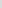 О проведении семинара библиотекарей и инвентаризации библиотечного фондаРуководителям ОО В соответствии с письмом Министерства образования и науки РД №06-1483/10-18/20 от 19.02.2020г. МКУ «Управление образования» Сергокалинского района информирует о том, что с целью актуализации информации о фактическом наличии учебников в библиотечных фондах общеобразовательных организаций, а также дальнейшего формирования заказа учебников на 2020/2021 учебный год необходимо провести инвентаризацию библиотечных фондов общеобразовательных организаций.Также информируем, что 26 февраля проводится семинар библиотекарей на базе МКОУ «Сергокалинская СОШ №1», на котором будут приняты итоги инвентаризации. Начало семинара – 9 часов.Вам необходимо провести инвентаризацию библиотечных фондов, заполнить форму и представить информацию по итогам в соответствии с прилагаемой формой на электронный адрес: uma196565@mail.ru в электронном виде, формате Excel в срок до 23 марта 2020 г.Явка библиотекарей на семинар строго обязательна. Если вдруг по какой-либо причине библиотекарь не может присутствовать, то вместо библиотекаря необходимо направить на семинар одного учителя со школы, владеющий информацией по учебникам.	Приложение: в 1 экз.	Начальник МКУ«Управление образования»:                                                                                Х.ИсаеваИсп. Магомедова У.К.Тел. 8-903-482-57 46